ПРЕСС-ВЫПУСК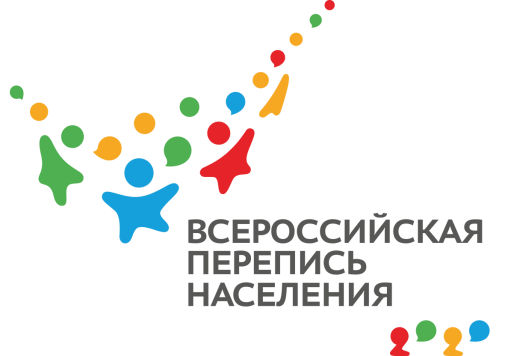 ОБ-83-10/         -ДР от 31.03.2021г.ПЕРЕПИСЬ НА ГОСУСЛУГАХ — БЫСТРО И УДОБНО!Чтобы участвовать в переписи, не обязательно дожидаться переписчика и отвечать на его вопросы, пока он будет заполнять вашу анкету. Теперь вы можете всё сделать самостоятельно.Жители России смогут пройти перепись на портале «Госуслуги» без помощи переписчика. Для участия необходимо иметь как минимум стандартную учетную запись, а подтвержденный аккаунт предоставит полный доступ ко всем электронным государственным услугам. Перепись на портале имеет ряд преимуществ перед беседой с переписчиком: вы можете заполнить переписной лист в любое время суток и прерваться в любой момент в случае возникновения более важных дел; вам не придётся пускать в дом переписчика — нужно будет только показать ему свой код подтверждения; электронным способом можно также переписать и своих близких. Из устройств вам понадобится смартфон или планшет с операционной системой Андроид или iOS, компьютер с операционной системой Windows или iOS. Цифровая перепись повлияет не только на скорость сбора и обработки данных, но и значительно сократит количество возможных ошибок, которые можно было допустить по невнимательности при заполнении бумажного переписного листа.Напоминаем, что Всероссийская перепись населения в Республике Крым пройдет с применением IT-технологий в сентябре 2021 года. Переписчики с электронными планшетами обойдут квартиры и дома и опросят жителей, не принявших участие в интернет-переписи. Переписчики будут иметь специальную экипировку и удостоверение, действительное при предъявлении паспорта. Кроме того, будет организована работа переписных участков, в том числе в помещениях многофункциональных центров оказания государственных и муниципальных услуг «Мои документы».Ссылка на источник информации обязательна.Руководитель                                                                                          О.И. Балдина